	 Grade and Dates here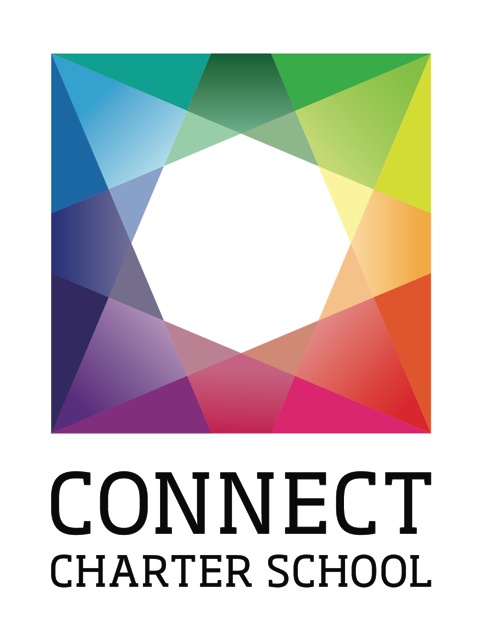 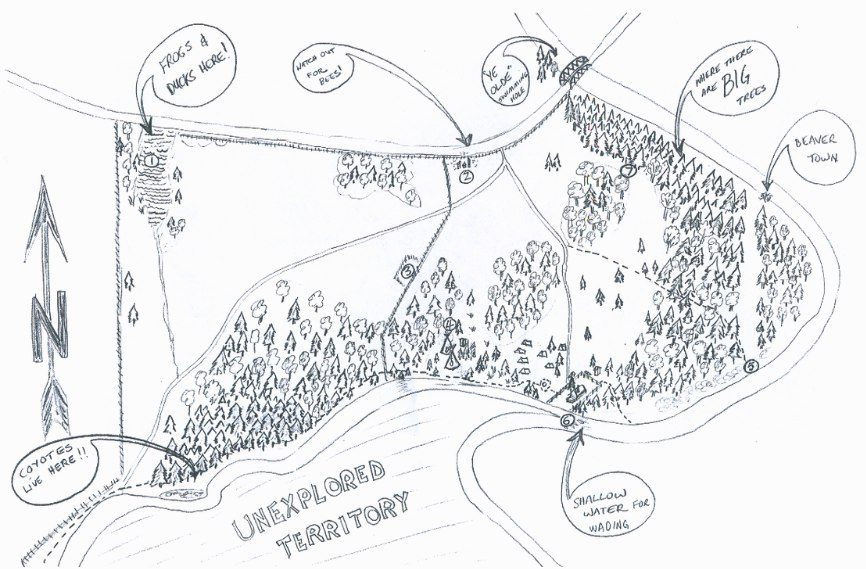 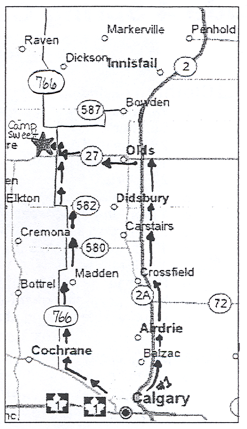 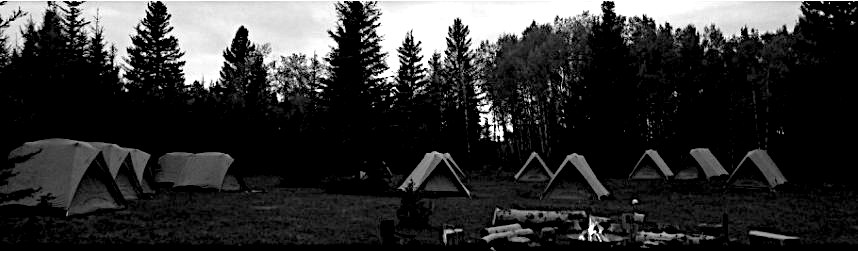 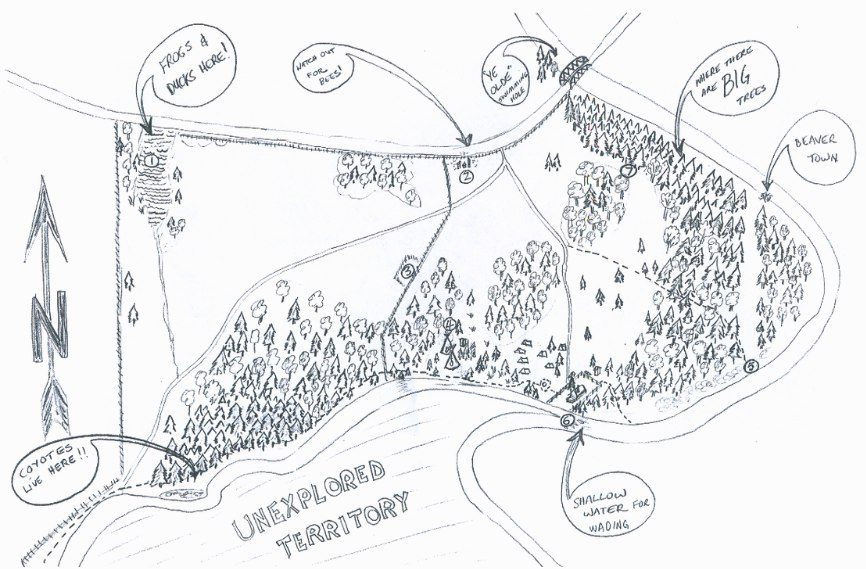 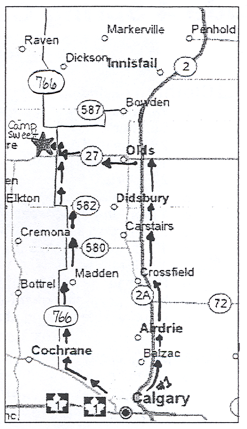 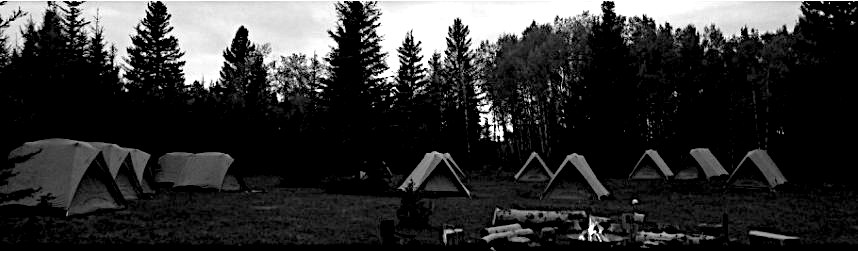 Camp Sweet is located 10 miles west and 2 miles north of Olds, Alberta on a pocket of land that has served as a site for fall and spring camps at Connect Charter for over a decade. Camp Sweet is bordered by a wetland, forested areas and situated at the confluence of Dog Pound creek and the Little Red Deer River. There are two 28 foot tipis, portable toilets and a temporary dining shelter on site. This booklet contains key information about the Camp Sweet program as well as a program itinerary, student packing list, menu. Health information and student consent forms must be returned to your child’s homeroom teacher no later than insert dates here.Trip ItineraryPacking ListClothing2 pair of shorts2 pair of pants (synthetic)1 pair of long underwear (tops and bottoms) - for warmth and to sleep inSwimsuit (for the river)2 t-shirts1 long-sleeved shirt (synthetic)2 pairs of warm socks3 pairs of regular socks3 pairs of underwearWarm sweater (not cotton)Warm jacket (down or fleece - winter jacket recommended)ToqueGloves or mittsWater shoes (rubber boots, crocs, sandals)Comfortable walking shoes (runners or hiking boots)Waterproof rain gear (tops and bottoms)Sleeping GearWarm sleeping bag (-7C minimum)Sleeping padPillowPersonal GearToothbrush and toothpasteTowelSunscreenBus sprayLip balmLabeled 250 mL water bottleSunglassesHat with a peakFlashlight or headlampGarbage bag for dirty clothesFoodWaste-free bag lunch for first day (please pack your own - you will be expected to eat everything)Snack for groupKey InformationKey InformationDepart Connect9:30 amReturn to Connect3:00 pm*Please make firm arrangements for student pickup no later than 3:00pmCostThere is no fee for this campTransportationTransportation will be provided by Traxx BuslinesFirst AidThe teachers on this trip are First Aid certified. Emergency services in the area have been notified of our dates and location. In the unlikely event that medical attention is needed, Olds hospital is located less than fifteen minutes from the site.*Please send student medication in a clearly marked container with their name and instructionsStaff2 teachers1 administratorVolunteersWe require the help of parent volunteers to make this trip happen. We need a minimum of 4 parents to travel wtih the group. The primary responsibilities of the volunteers will be to help prepare and cook meals, to assist students with cleanup, and to help supervise students. If you are interested in volunteering, please contact your child’s homeroom teacher directly so that they can provide you with the volunteer application. FoodAll meals are provided with the exception of lunch on the first day. A menu has been attached to this document for students with dietary concerns. Students, please pack a waste-free lunch from home, a reusable water bottle and a nut-free snack to share with the group.Curricular ConnectionsStudents will:Develop basic knowledge, skills and attitudes necessary for safe, comfortable outdoor experiencesDevelop understanding, respect and appreciation for self, others, and their viewsDevelop awareness and appreciation of living things and an understanding of basic ecological processesDevelop skill, judgment, confidence and sensitivity in a wide range of environmentally responsible activities outdoorsDevelop lifestyle strategies that foster contact with the natural world, encourage responsibility for local and globa environments and encourage living in harmony with othersConsent FormsFor the safety of your child, it is essential that the information we have on file is current. Allergies (mild or severe) as well as food sensitivies need to be identified and brought to our attention. Please make sure you complete the health information section of this booklet.TimeDay 1Day 2Day 38:00 BreakfastPack9:00 Load busesBreakfast9:30Depart Connect11:00 12:00Arrive at Camp Sweet - lunchLunchLunch1:00Depart camp2:003:00Arrive at Connect4:005:00SupperSupper6:007:008:009:00 CampfireCampfire10:00Night hike11:00